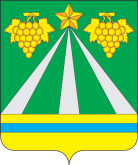 УПРАВЛЕНИЕ ПО ФИЗИЧЕСКОЙ КУЛЬТУРЕ И СПОРТУ АДМИНИСТРАЦИИ МУНИЦИПАЛЬНОГО ОБРАЗОВАНИЯ КРЫМСКИЙ РАЙОНПРИКАЗ21 февраля 2023 года            	      	                                                                   № 65-ОД    город   КрымскО присвоении и подтверждении спортивных разрядовНа основании представленных документов, подтверждающих выполнение норм                   и требований Единой всероссийской квалификации, п р и к а з ы в а ю:Присвоить 3 спортивный разряд:Присвоить 2 спортивный разряд:Контроль за  исполнением настоящего приказа оставляю за собой.Начальник управления                                                                                  Е.В.МартыненкоСпортивный туризмСпортивный туризмСпортивный туризм1.Баландина Валерия АлександровнаМБОУ СОШ № 24 Легкая атлетикаЛегкая атлетикаЛегкая атлетика2.Решетнева ТатьянаМАУ ДОДЮСШ № 1ПлаваниеПлаваниеПлавание1.Гаврикова Варвара ВладимировнаМБУ СШ «Крымская»Легкая атлетикаЛегкая атлетикаЛегкая атлетика2.Вечеря Андрей НиколаевичМБУ «Спортивная школа «Урожай»3.Краснова Елизавета МАУ ДОДЮСШ № 1